............................................................	.....................................................(Ausbildungsstätte)	Ort, DatumBewertung des Ausbildungsstandesüber die/den Auszubildende/n Name Vornameim Ausbildungsberuf ...........................................................................aus Anlass	der Beendigung der Probezeitder Anmeldung zur Abschlussprüfung zum Abschluss des	.... . AusbildungsjahresPersonenbezogenes VerhaltenWenn nicht beurteilbar, ankreuzenKundenorientiertes Verhalten (extern, intern)KommunikationsverhaltenZusammenarbeit, Verhalten gegenüber KollegenLernverhalten, Aufnahme von Informationen und deren UmsetzungZusammenarbeit, Verhalten gegenüber VorgesetztenPlanungs- und OrganisationsverhaltenSelbständigkeit, Eigenverantwortung, EngagementSachliches ErgebnisArbeitsmenge, ArbeitstempoArbeitsgüte (einschl. Zuverlässigkeit)Fachwissen (bezogen auf die Anforderungen im Ausbildungsbereich)MethodenkompetenzInformationsbeschaffungEinsatz von Medien und MethodenQualität der PräsentationFalls keine Beurteilung möglich, bitte kurze Erläuterung:	.........................................................................................................................................................Ergänzende Aussagen zur Ausbildungsstandsbewertung(z.B. besondere Stärken oder Schwächen, Sonderaufgaben, besonderes Engagement...)Vereinbarte EntwicklungsmaßnahmenWurde die Ausbildung nach dem betrieblichen Ausbildungsplan durchgeführt?janein (begründen).........................................................................................................................................................Wurde das Berichtsheft geprüft (Vollständigkeit, Inhalt, äußere Form)?janeinZusammenfassendes Urteil nach dem Gesamteindrucksehr gut gutbefriedigendausreichend	Ausbildungsziel erreichtmangelhaft	jaungenügend	neinBegründung bei Nichterreichen des Ausbildungsziels:Unterzeichnung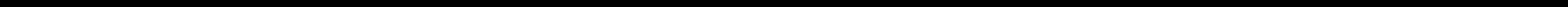 (Unterschrift der Ausbilderin / des Ausbilders, Datum)	(Unterschrift der / des Ausbildenden bzw.der Ausbildungsleiterin / des Ausbildungsleiters, Datum)KenntnisnahmeVon der vorstehenden Ausbildungsstandsbewertung, die mit mir durchgesprochen worden ist, habe ich Kenntnis genommen. Auf die Möglichkeit eines Gespräches mit der/dem Ausbildungsberater/in* bin ich hingewiesen worden.(Unterschrift der / des Auszubildenden, Datum)Ggf. Stellungnahme zur Ausbildungsstandsbewertung und ergänzende Informationen der/des Auszubildenden (Anregungen, positive und negative Kritik)Ggf. Kenntnisnahme(Unterschrift der Ausbilderin / des Ausbilders, Datum)	(Unterschrift der / des Ausbildenden bzw.der Ausbildungsleiterin / des Ausbildungsleiters, Datum)* Ausbildungsberater/in für die Ausbildung in der Geoinformationstechnologie: (Kontaktdaten der Ausbildungsberaterin / des Ausbildungsberaters)